ПРОТОКОЛ № 5-39-6-ПрКЗаседание провёл председатель Комитета Государственного Совета Республики Татарстан по экологии, природопользованию, агропромышленной и продовольственной политике А.К. Хамаев.Из 15 членов Комитета присутствовали на заседании 10 депутатов (список прилагается).Отсутствовали 5 депутатов:Галиев Марат ИбрагимовичГаниев Ильшат Газимович;Мингалимов Марсель Завидович;Салихов Ирек Фаритович;Халимов Рустам Хамисович.Кворум имеется.Заседание было объявлено открытым.Председательствующий выступил с предложением утвердить повестку дня заседания Комитета. Повестка дня утверждена единогласно (прилагается). Вопрос. О проекте закона Республики Татарстан № 317-6 «О внесении изменений в статьи 32 и 321 Земельного кодекса Республики Татарстан» (I чтение).СЛУШАЛИ:– председателя Комитета Хамаева Азата Киямовича, который представил вниманию присутствующих проект закона Республики Татарстан № 317-6 «О внесении изменений в статьи 32 и 321 Земельного кодекса Республики Татарстан».Вашему вниманию представлен проект закона Республики Татарстан «О внесении изменений в статьи 32 и 321 Земельного кодекса Республики Татарстан».Пунктом 6 статьи 395 Земельного кодекса Российской Федерации предусмотрена возможность предоставления земельного участка, находящегося в государственной или муниципальной собственности, в собственность бесплатно гражданам, имеющим трех и более детей. При этом установлено, что случаи и порядок предоставления земельных участков таким гражданам устанавливаются органами государственной власти субъектов Российской Федерации.Федеральным законом от 29 декабря 2014 года № 487-ФЗ указанная норма Земельного кодекса Российской Федерации была дополнена положением, что органами государственной власти субъектов Российской Федерации может быть предусмотрено требование о том, что граждане, имеющие трех и более детей, должны состоять на учете в качестве нуждающихся в жилых помещениях или у таких граждан имеются основания для постановки их на данный учет.Случаи и порядок предоставления земельных участков в собственность бесплатно гражданам, имеющим трех и более детей, в Республике Татарстан определены статьями 32 и 321 Земельного кодекса Республики Татарстан.При этом с момента дополнения Земельного кодекса Республики Татарстан данными положениями практически единственным условием предоставления земельных участков гражданам, имеющим трех и более детей, является их постоянное проживание на территории Республики Татарстан на момент подачи заявления о предоставлении земельного участка в собственность бесплатно.В настоящее время в Республике Татарстан имеется острый дефицит земельных участков для предоставления их гражданам, имеющим трех и более детей. Для решения указанной проблемы, а также в целях минимизации случаев получения гражданами бесплатно в собственность земельных участков без намерения их освоения был подготовлен представленный вам проект закона.Согласно редакции пункта 3 статьи 32 Земельного кодекса Республики Татарстан, гражданам, имеющим трех и более детей, постоянно проживающим на территории Республики Татарстан, предоставляются бесплатно в собственность:1) земельные участки без торгов для осуществления индивидуального жилищного строительства, ведения личного подсобного хозяйства, садоводства или огородничества;или2) земельные участки, на которых расположен жилой дом, находящийся в собственности граждан, при условии, что данные земельные участки ранее были предоставлены указанным гражданам.Законопроектом предлагается установить, что граждане, имеющие трех и более детей, смогут претендовать на бесплатное предоставление в собственность земельного участка без торгов для ИЖС, ЛПХ,  садоводства или огородничества, то есть нового земельного участка, только если на день подачи заявления о предоставлении земельного участка указанные граждане состоят на учете в качестве нуждающихся в жилых помещениях, предоставляемых по договорам социального найма, и срок проживания одного из родителей или единственного родителя на территории Республики Татарстан составляет не менее пяти лет. Необходимость соблюдения данных условий предлагается установить только для граждан, которые подадут заявление о предоставлении земельного участка после вступления проектируемого закона в силу.При этом граждане, имеющие трех и более детей, не соответствующие предлагаемым законопроектом условиям о длительности постоянного проживания на территории Республики Татарстан и нуждаемости в жилых помещениях, предоставляемых по договорам социального найма, сохранят право на бесплатное предоставление в собственность земельного участка на котором расположен жилой дом, находящийся в собственности указанных граждан.Законопроектом также предлагается уточнить перечень документов, необходимых для принятия решения о включении граждан, имеющих трех и более детей, в списки граждан, имеющих право на получение земельного участка в соответствии с подпунктом 1 пункта 3 статьи 32 Земельного кодекса Республики Татарстан, а также случаи исключения граждан из указанных списков.РЕШИЛИ:1. Направить представленный проект закона и материалы к нему в  Государственный Совет Республики Татарстан для включения его в повестку дня очередного заседания Государственного Совета Республики Татарстан. 2. Рекомендовать депутатам Государственного Совета Республики Татарстан принять проект закона Республики Татарстан № 317-6 «О внесении изменений в статьи 32 и 321 Земельного кодекса Республики Татарстан» в первом и третьем чтениях.3. Поручить выступить с докладом на заседании Государственного Совета Республики Татарстан по этому вопросу председателю Комитета по экологии, природопользованию, агропромышленной и продовольственной политике А.К. Хамаеву.Решение по данному вопросу принято единогласно.Постановление Комитета прилагается.Председательствующий объявил заседание закрытым.заседания Комитета Государственного Совета Республики Татарстан по экологии, природопользованию, агропромышленной и продовольственной политике заседания Комитета Государственного Совета Республики Татарстан по экологии, природопользованию, агропромышленной и продовольственной политике Государственный Совет Республики Татарстан, каб. № 202Государственный Совет Республики Татарстан, каб. № 20214 июля 2022 года                                                9.30 час.14 июля 2022 года                                                9.30 час.Заместитель председателя Комитета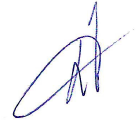 Т.Г. Хадеев